令和3年6月14日宮崎県言語聴覚士会会員各位宮崎県言語聴覚士会　　会　　長　倉澤　美智子地域活動局　宮﨑　絢子佐藤　龍也令和3年度　第1回　災害対策委員会の開催について拝啓　会員の皆様におかれましてはますますご清祥のこととお慶び申し上げます。　さて、令和3年度　第1回　災害対策委員会のご案内をさせて頂きます。昨年度はCOVID-19拡大もあり委員会活動を制限しておりましたが、今年度においては、WEBでの開催を検討しております。年3回程度（案：7月、11月、3月）の開催を検討しています。委員会開催にあたり、会員の皆様に開催日時や内容に関するアンケートにお答えいただき、委員会開催の日程等の調整をさせて頂きたいと思います。御手数おかけしますが、下記QRコードよりアンケートに回答の程宜しくお願い致します。なお、アンケート集計後、開催日時を再度県士会HPにご案内させていただきます。敬具記１．災害対策委員会開催に関するアンケートグーグルフォーム：https://forms.gle/aRSif1xcBGigHb1H7※QRコードの活用もお願い致します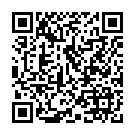 　締め切り：令和3年6月27日（日曜日）　問い合わせ：宮崎県言語聴覚士会地域活動局アドレスe-mail : mstchiiki@gmail.com　